OBEC MÍŠKOVICE, 768 52 MÍŠKOVICE 46. IČ 00287491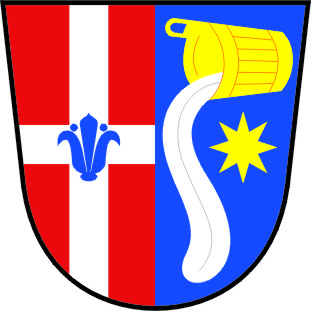 Tel: 573 387 037, Bankovní spojení.: KB Kroměříž 5721691/0100www.obecmiskovice.cz  ou@obecmiskovice.cz_______________________________________________________________________________________________Č. j: 6/2015												         9. 9. 2015Zápis veřejného zasedání zastupitelstva obce Míškovice, které se uskutečnilo dne 9. 9. 2015 od  18.30hod v zasedací místnosti obecního úřadu.Přítomni: 	Zastupitelstvo obce:	Zelina Petr, Malošíková Milena, Gazdová Lenka, Zanáška Pavel, Ing. Foukal Jiří			(viz prezenční listina příloha č. 1)Omluveni:		ing. Nebuchla Ondřej, Řezník JosefHosté:			(viz prezenční listina příloha č. 2)Zahájení, složení komisí pro zpracování zápisu:Veřejné zasedání zahájil starosta obce Petr Zelina. Přivítal členy zastupitelstva obce. Sdělil, že zasedání bylo řádně svoláno. Konstatoval účast pěti členů ZO, což znamená, že zasedání je usnášeníschopné. Zapisovatelem pověřil:  Svačinovou PetruZa ověřovatele zápisu navrhl. Gazdová Lenka, Ing. Foukal JiříKontrola úkolů z minulého zasedáníNávrh smlouvy o smlouvě budoucí o zřízení věcného břemene č. 1040009756/001 mezi obcí Míškovice a E. ON. Distribuce, a.s., F.A. Gerstnera 2151/6, 37049 České BudějoviceNávrh smlouvy o smlouvě budoucí o zřízení věcného břemene č. 1030023488/002 mezi obcí Míškovice a E. ON. Distribuce, a.s., F.A. Gerstnera 2151/6, 37049 České BudějoviceNávrh na odkoupení pozemků za účelem vybudování inž. Sítí, par č. 520/18, 523/7,  524/8 a směna pozemku 527/4 za pozemek 526/5 dle g., plánu č. 1259-577/2015Návrh na výstavbu dětského hřiště v MŠNávrh na prořez stromů na výletištiStudie odkanalizování obce Návrh na odkoupení nemovitosti č.p. 48 – prodejna smíšeného zboží za účelem demoliceNávrh na zakoupení projektoruDiskuseUsneseníZávěr	Pro:	5	Proti:	0	Zdržel se:0Ad 1)	Kontrola úkolů z minulého zasedání:	Na základě vyhlášeného dotačního titulu Zlínského kraje „na obnovu objektů hasičských zbrojnic a z 	rozhodnutí ZO byla podána žádost na opravu garáží na par. 17/3 žádost doručil starosta SDH Ing. Foukal  Podána informace o pojistném plnění po vzniku škod na budově ČZS a výletiště.Ad 2)	Návrh smlouvy o smlouvě budoucí o zřízení věcného břemene č. 1040009756/001 mezi obcí Míškovice a E. 	ON. Distribuce, a.s,  F.A. Gerstnera 2151/6, 37049 České Budějovice	ZO byl předložen návrh smlouvy o smlouvě budoucí o zřízení věcného břemene č. 1040009756/001 mezi obcí 	Míškovice a E. ON. Distribuce, a.s, F.A Gerstnera 2151/6, 37049 České Budějovice. Jedná se o umístění 	měřícího zařízení na par.č.738/2 pro připojení pouťových atrakcí	Pro: 	5	Proti:	0	Zdržel se: 0Ad 3)	Návrh smlouvy o smlouvě budoucí o zřízení věcného břemene č. 1030023488/002 mezi obcí Míškovice a E. ON. Distribuce, a.s,  F.A. Gerstnera 2151/6, 37049 České Budějovice	ZO byl předložen návrh smlouvy o smlouvě budoucí o zřízení věcného břemene č. 1030023488/002 mezi obcí Míškovice a E. ON. Distribuce, a.s,  F.A. Gerstnera 2151/6, 37049 České Budějovice. Jedná se o uložení kabele NN a uzemňovacího vedení a pilíře NN na pozemcích par.č.514/31,909,540/4,543/4,806/1 zapsané na  LV 10001 pro obec MíškovicePro: 	5	Proti:	0	Zdržel se: 0Ad 4)	Návrh na odkoupení pozemků par č. 520/18, 523/17, 524/8 a směna pozemku 527/4 za pozemek 526/5 dle 	g. plánu č. 1259-577/2015 v k. ú Míškovice. Účelem je vybudování inženýrských sítí k výstavbě RD.	ZO byl předložen návrh na odkoupení pozemků, par č. 520/18 o výměře 32m2;  523/7o výměře m 6m2; 524/8 o 	výměře 26m2 a dále pak směna pozemku 527/4 o výměře 56m2  za pozemek 526/5 o výměře 103m2, vše dle 	g. plánu č. 1259-577/2015. Jedná se pozemky, které jsou kupovány za účelem uložení inženýrských sítí 	k výstavbě RD. Záměr obce směnit pozemek par.č. 526/5 za pozemek 527/4 dle g.plánu č. 1259-577/2015 byl 	vyvěšen na úřední desce v termínu 14.8.2015 – 31.8.2015.  cena byla navržena ve výši 200Kč/m2	Pro: 	5	Proti:	0	Zdržel se: 0Ad 5)	Výstavba hřiště v MŠZO byl předložen návrh na zrušení rozhodnutí ze dne 15. 7. 2015 č.5/2015 o uzavření smlouvy na stavbu 	hřiště v MŠ. Důvodem je odstoupení vybrané firmy ACER  WOODWAY s.r.o., Karáskovo náměstí 21, 615 00 	Brno. Návrh je oslovit druhého uchazeče firmu Dřevoartykl, spol.s.r.o. Brněnská 37*4/27, 669 02 Znojmo	Pro: 	5	Proti:	0	Zdržel se: 0Ad 6)	Návrh na prořez stromů na výletišti	Starosta hasičů Ing. Foukala, podal návrh na prořez stromů na výletišti. Je zpracovaná nabídka od pana 	Davida Škrly na provedení těchto prací za cenu  24.000Kč vč. DPH	Pro: 	5	Proti:	0	Zdržel se:0Ad 7)	Studie odkanalizování obce	ZO byla předložena nabídka od společnosti Centroprojekt Zlín na zpracování studie pod názvem 	Míškovice- odkanalizování. Jedná se dokument, který by zhodnotil stávající stav a předložil návrh variant 	odkanalizovaní obce na základě dostupných a aktuálních technických možností. Studie by obsahovala.Sumarizaci podkladů a doposud zpracovaných materiálů Zhodnocení stávajícího stavebně-technického stavu kanalizace a její využitelnosti Rekognoskace terénu Zhodnocení hydraulických poměru Zhodnocení kapacitních, bilančních, polohopisných a výškových poměrů Návrh variant odkanalizování Propočet investičních a provozních nákladů jednotlivých variant Vyhodnocení a porovnání jednotlivých variant z hlediska celkové výhodnosti Projednání návrhů a variant s objednatelem Doporučení řešení odkanalizování obce Předběžně budou zhodnoceny následující varianty odkanalizování obce:    Plně decentralizovaný systém s domovními ČOV pro jednotlivé nemovitosti. Soustavná gravitační kanalizace (jednotná s maximálním využitím stávající kanalizace) s novou centrální čistírnou odpadních vod (ČOV) situovanou pod obcí. Budou zhodnoceny varianty klasické mechanicko-biologické ČOV a kořenové ČOV. Bude proveden návrh tras doplnění kanalizace. Návrh tras doplnění kanalizace bude vhodné zástupci obce předjednat s příslušnými vlastníky pozemků, aby byla zajištěna 
reálnost návrhu. Toto umožní následné využití v rámci navazující dokumentace pro územní rozhodnutí. 3. 	Pro porovnání bude zhodnocena i původně zamýšlená varianta kanalizačního sběrače do Mysločovic a Sazovic s převedením odpadních vod na ČOV Zlín-Malenovice. Součástí studie bude vymezení rozsahu nutného doplnění geodetického zaměření (polohopis, výškopis) pro jednotlivé varianty. Cena za studii činí 72.000Kč	Pro: 	5	Proti:	0	Zdržel se:0Ad 8)	Návrh na odkoupení nemovitosti č. p. 48 – prodejna smíšeného zboží za účelem demolice	ZO byl předložen návrh na možnost odkoupení nemovitosti č. p. 48 (prodejna smíšeného zboží) Současný 	vlastník Zelina Miroslav, Míškovice 142 ji nabízí za cenu 1.8mil Kč + daň z převodu. V této ceně nabízí 	také 	služby za částečnou demolici. Odstranění všech komponentů (dřevo, kov, plasty, sklo) mimo sutiny (cihelné, 	kamenné, hliněné). Tyto práce by již hradil kupující. Tedy obec Míškovice. 	Zastupitelstvo se usneslo na kupní ceně 1.9mil Kč vč. DPH a daně z převodu. Dále by prodávající provedl 	celkovou demolici objektu vč. odvozu sutin.  Terénní úpravy by následně hradila obec.Pro: 	4	Proti:	1	Zdržel se:0Ad 9)	ZO byl předložen návrh na zakoupení projektoru, který by sloužil k přehlednějším prezentacím na 	zasedáních obce a dále by jej mohli využívat také spolky při svých aktivech nebo Mateřská školka. Cena 	byla schválena do výše 30.000KčOBEC MÍŠKOVICE, 768 52 MÍŠKOVICE 46. IČ 00287491___________________________________________________________________________________Usnesení zastupitelstva obce Míškovice ze zasedání č. j. 6/2015, které se konalo dne 9. 9. 2015 od 18.30 hod v zasedací místnosti obecního úřadu MíškoviceZastupitelstvo obce v souladu se zákonem č. 128/2000 Sb. o obcích ve znění pozdějších předpisů přijalo následující usnesení: Zapisovatele:  Svačinová PetraOvěřovatele zápisu:  Gazdová Lenka, Ing. Jiří FoukalSCHVÁLILO:Programu jednání v předneseném zněníSmlouvu o smlouvě budoucí o zřízení věcného břemene č. 1040009756/001 mezi obcí Míškovice a E. ON. Distribuce, a.s,  F.A. Gerstnera 2151/6, 37049 České BudějoviceSmlouvu o smlouvě budoucí o zřízení věcného břemene č. 1030023488/002 mezi obcí Míškovice a E. ON. Distribuce, a.s,  F.A. Gerstnera 2151/6, 37049 České BudějoviceOdkoupení pozemků za účelem vybudování inž. par č. 520/18 o výměře 32m2;  523/7o výměře m 6m2; 524/8 o výměře 26m2 a dále pak směnu pozemku 527/4 o výměře 56m2  za pozemek 526/5 o výměře 103m2 Vše dle g.plánu č. 1259-577/2015.  Cena za 1m2 kupovaných pozemků byla stanovena ve výši 200,-Kč. Pověřuje starostu zajištěním a podpisem kupních a směných smluv.Ruší své rozhodnutí ze dne 15. 7. 2015 č.5/2015 na uzavření smlouvy na stavbu hřiště v MŠ, s firmou ACER  WOODWAY s.r.o., Karáskovo náměstí 21, 615 00. Schvaluje dodavatele herních prvků a dopadových ploch firmu Dřevoartykl, spol. s.r.o. Brněnská 37*4/27, 669 02 Znojmo. Pověřuje starostu k zaslání objednávky a následný podpis smlouvy. Prořez stromů na výletišti dle nabídky pana Davida Škrly za cenu  24.000Kč vč. DPHZpracování studie pod názvem Míškovice – odkanalizování.  Zhotovitel společnost Centroprojekt group, a.s, Štefánikova 167, 760 01 Zlín Uvolnění fin. prostředků ve výši 1.9milKč za nemovitost vč. DPH a daně z převodu nemovitosti V uvedené ceně obec požaduje, aby prodávající provedl veškeré demoliční práce do hloubky 30cm pod stávající okolní terén, vč. odklizení veškerých sutin, oplocení, dřevěných, kovových, skla, plastových prvků atd. Náklady na zajištění demoličního výměru a konečné terénní úpravy po celkové demolici provede následně na své náklady kupující. Prodávající sdělí obci, zda s nabídnutou cenou a kupními podmínkami souhlasí. V takovém případě by byla uzavřena smlouva.Zakoupení projektoru. Cena do 30.000KčNESCHVÁLILO:xxx	VZALO NA VĚDOMÍ:Zprávu o plnění úkolů z minulého zasedání.Zápis byl vyhotoven dne: Zapisovatel: 	Svačinová Petra		……………………………Ověřovatelé: 	Gazdová Lenka		……………………………	        	Ing. Foukal Jiří		……………………………Starosta:	Zelina Petr		……………………………Přílohy zápisu: 	Prezenční listina členů ZOPrezenční listina občanů